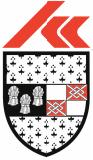 Planning and Development Act 2000, as amendedPlanning and Development Regulations 2001, as amendedNOTICE OF PROPOSED DEVELOPMENT BY A LOCAL AUTHORITYVicar Street Improvement Scheme. In accordance with the provisions of Part XI of the Planning & Development Act 2000, as amended, and Part 8, Article 81, of Planning and Development Regulations 2001, as amended, Kilkenny County Council gives notice of its intention to carry out development comprising improvement works to Vicar Street, Kilkenny including making the street one way for vehicular traffic.Plans and particulars of the proposed development will be available for inspection or purchase for a fee not exceeding the reasonable cost of making a copy during office hours from Monday 17th August 2020 until Thursday 17th September 2020 inclusive, at the following Kilkenny County Council offices by appointment only:Planning Dept., Kilkenny County Council, County Hall, John St., Kilkenny City from 9am to 1pm Monday to Friday (excluding weekends and Bank Holidays). To make an appointment please contact: 056 7794010 or email: planning@kilkennycoco.ieCity Hall, High Street, Kilkenny from 9am to 1pm and 2pm to 4pm Monday to Friday (excluding weekends and Bank Holidays). To make an appointment please contact: 056 7794510Details of the proposed development can be viewed at https://consult.kilkenny.ie/In accordance with the requirements of Article 120(1)(a) of the Planning and Development Regulations 2001 (as amended) the Planning authority has made a preliminary examination of the nature, size and location of the proposed development.  The authority has concluded that there is no real likelihood of significant effects on the environment arising from the proposed development and a determination has been made that an Environmental Impact Assessment Report (EIAR) is not required.As per Article 120(3) of the Planning and Development Regulations 2001 (as amended), where any person considers that the development proposed to be carried out would be likely to have significant effects on the environment, he or she may, at any time before the expiration of 4 weeks beginning on the date of the publication of this notice apply to An Bord Pleanála for a screening determination as to whether the development would be likely to have a significant effect on the environment.Submissions or observations with respect to the proposed development, dealing with the proper planning and sustainable development of the area in which the development will be carried out, may be made online at https://consult.kilkenny.ie/, in writing to the Planning Section, Kilkenny County Council, County Hall, John Street, Kilkenny or sent to the following e-mail address:  vicarstreetpart8@kilkennycoco.ieThe latest time and date for receipt of submissions on the development is 12 noon on Friday 2nd October 2020.Submissions should be clearly marked “Vicar Street Improvement Scheme - Part 8”Tim Butler, Director of Services.